TJA 3, TOREK, 17 MAREC 2020OPPOSITES - NASPROTJAPozdravljen, pozdravljena!Prejšnji teden smo spoznavali nasprotja.Koliko se jih spomniš? Reši delovni list tako, da najprej poskusiš popolnoma sam/a. Koliko primerov si rešil/a?_____________ UČNI LIST SI SHRANI. ČE LAHKO, GA SPRINTAJ. ČE NE GRE, KAR TUKAJ PREPIŠI NASPROTJA PO VRSTI, KOT SI NA SLIKI SLEDIJO: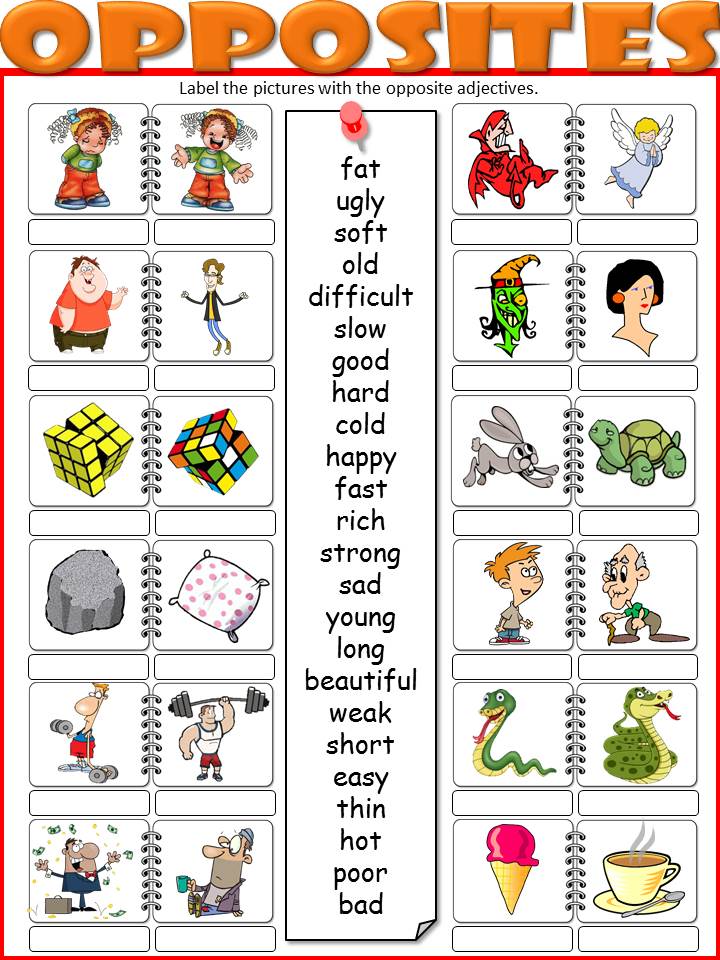 